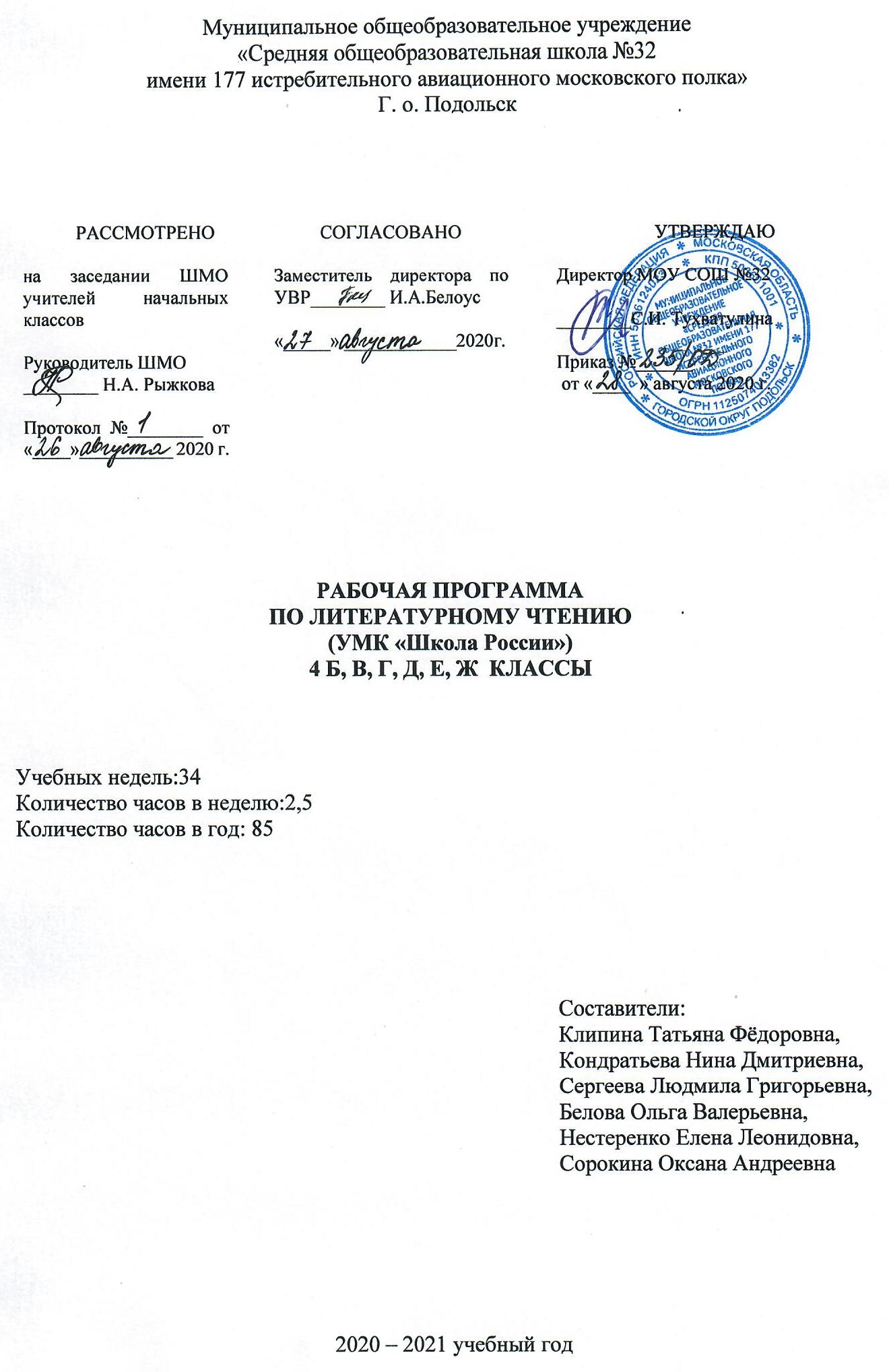 СодержаниеРабочая программа по учебному предмету «Литературное чтение» для 4 класса разработана в соответствии с ООП НОО МОУ СОШ №32 и составлена на основе авторской программы «Литературное чтение» Л.Ф. Климановой, В.Г.Горецкого (М: Просвещение, 2015).ОБЩИЕ ЦЕЛИ ПРЕДМЕТА «ЛИТЕРАТУРНОЕ ЧТЕНИЕ»Основные цели изучения литературного чтения в школе:овладение осознанным, правильным, беглым и выразительным чтением как базовым навыком в системе образования младших школьников; совершенствование всех видов речевой деятельности, обеспечивающих умение работать с разными ви- дами текстов; развитие интереса к чтению и книге; формирование читательского кругозора и приобретение опыта в выборе книг и самостоятельной читательской деятельности;	развитие художественно-творческих и познавательных способностей, эмоциональной отзывчивости при чтении художественных произведений; формирование эстетического отношения к слову и умения понимать художественное произведение;обогащение нравственного опыта младших школьников средствами художественной литературы; формирование нравственных представлений о добре, дружбе, правде и ответственности; воспитание интереса и уважения к отечественной культуре и культуре народов многонациональной России и других стран.Задачами изучения литературного чтения являются:развивать у детей способность полноценно воспринимать художественное произведение, сопереживать героям, эмоционально откликаться на прочитанное;учить детей чувствовать и понимать образный язык художественного произведения, выразительные средства, создающие художественный образ, развивать образное мышление учащихся;формировать умение воссоздавать художественные образы литературного произведения, развивать творческое и воссоздающее воображение учащихся, и особенно — ассоциативное мышление;развивать поэтический слух детей, накапливать эстетический опыт слушания произведений изящной словесности, воспитывать художественный вкус;формировать потребность в постоянном чтении книги, развивать интерес к литературному творчеству, творчеству писателей, создателей произведений словесного искусства;обогащать чувственный опыт ребенка, его реальные представления об окружающем мире и природе;формировать эстетическое отношение ребенка к жизни, приобщая его к классике художественной литературы;обеспечивать достаточно глубокое понимание содержания произведений различного уровня сложности;расширять кругозор детей через чтение книг различных жанров,  разнообразных по содержанию и тематике, обогащать нравственно- эстетический и познавательный опыт ребенка;обеспечивать развитие речи школьников и активно формировать навык чтения и речевые умения;работать с различными типами текстов;создавать условия для формирования потребности в самостоятельном чтении художественных произведений, формировать «читательскую самостоятельность».ПЛАНИРУЕМЫЕ РЕЗУЛЬТАТЫ ИЗУЧЕНИЯ ПРЕДМЕТА«ЛИТЕРАТУРНОЕ ЧТЕНИЕ»Личностные: У обучающихся будут сформированы:внутренняя позиция школьника на уровне положительного отношения к школе, ориентации на содержательные моменты школьной действительности и принятия образца «хорошего ученика»;широкая мотивационная основа учебной деятельности, включающая социальные, учебно­познавательные и внешние мотивы;учебно­познавательный интерес к новому учебному материалу и способам решения новой задачи;ориентация на понимание причин успеха в учебной деятельности, в том числе на самоанализ и самоконтроль резулта, на анализ соответствия результатов требованиям конкретной задачи, на понимание оценок учителей, товарищей, родителей и других людей;основы гражданской идентичности, своей этнической принадлежности в форме осознания «Я» как члена семьи, представителя народа, гражданина России, чувства сопричастности и гордости за свою Родину, народ и историю, осознание ответственности человека за общее благополучие;ориентация в нравственном содержании и смысле как собственных поступков, так и поступков окружающих людей;знание основных моральных норм и ориентация на их выполнение;развитие этических чувств — стыда, вины, совести как регуляторов морального поведения; понимание чувств других людей и сопереживание им;установка на здоровый образ жизни;основы экологической культуры: принятие ценности природного мира, готовность следовать в своей деятельности нормам природоохранного, нерасточительного, здоровьесберегающего поведения;чувство прекрасного и эстетические чувства на основе знакомства с мировой и отечественной художественной культурой. Обучающиеся получат возможность для формирования:внутренней позиции обучающегося на уровне положительного отношения к образовательной организации, понимания необходимости учения, выраженного в преобладании учебно­познавательных мотивов и предпочтении социального способа оценки знаний;выраженной устойчивой учебно­познавательной мотивации учения;устойчивого учебно­познавательного интереса к новымобщим способам решения задач;адекватного понимания причин успешности/неуспешности учебной деятельности;положительной адекватной дифференцированной самооценки на основе критерия успешности реализации социальной роли «хорошего ученика»;установки на здоровый образ жизни и реализации ее в реальном поведении и поступках;осознанных устойчивых эстетических предпочтений и ориентации на искусство как значимую сферу человеческой жизни;эмпатии как осознанного понимания чувств других людей и сопереживания им, выражающихся в поступках, направленных на помощь другим и обеспечение их благополучия.Метапредметные:РЕГУЛЯТИВНЫЕ УУД Обучающиеся научатся:принимать и сохранять учебную задачу;учитывать выделенные учителем ориентиры действия в новом учебном материале в сотрудничестве с учителем;планировать свои действия в соответствии с поставленной задачей и условиями ее реализации, в том числе во внутреннем плане;учитывать установленные правила в планировании и контроле способа решения;осуществлять итоговый и пошаговый контроль по результату;оценивать	правильность	выполнения	действия	на	уровне	адекватной ретроспективной оценки соответствия результатов требованиям данной задачи;адекватно воспринимать предложения и оценку учителей, товарищей, родителей и других людей;различать способ и результат действия;вносить необходимые коррективы в действие после его завершения на основе его оценки и учета характера сделанных ошибок, использовать предложения и оценки для создания нового, более совершенного результата, использовать запись в цифровой форме хода и результатов решения задачи, собственной звучащей речи на русском, родном и иностранном языках. Обучающиеся получат возможность научиться:в сотрудничестве с учителем ставить новые учебные задачи;преобразовывать практическую задачу в познавательную;проявлять познавательную инициативу в учебном сотрудничестве;самостоятельно учитывать выделенные учителем ориентиры действия в новом учебном материале;осуществлять констатирующий и предвосхищающий контроль по результату и по способу действия, актуальный контроль на уровне произвольного внимания;самостоятельно оценивать правильность выполнения действия и вносить необходимые коррективы в исполнение как по ходу его реализации, так и в конце действия.ПОЗНАВАТЕЛЬНЫЕ УУД Обучающиеся научатся:осуществлять поиск необходимой информации для выполнения учебных заданий с использованием учебной литературы, энциклопедий, справочников (включая электронные, цифровые), в открытом информационном пространстве, в том числе контролируемом пространстве сети Интернет;использовать знаково­символические средства, в том числе модели (включая виртуальные) и схемы (включая концептуальные), для решения задач;проявлять познавательную инициативу в учебном сотрудничестве;строить сообщения в устной и письменной форме;ориентироваться на разнообразие способов решения задач;осуществлять анализ объектов с выделением существенных и несущественных признаков;осуществлять синтез как составление целого из частей;устанавливать причинно­следственные связи в изучаемом круге явлений;строить рассуждения в форме связи простых суждений об объекте, его строении, свойствах и связях;устанавливать аналогии;владеть рядом общих приемов решения задач. Обучающиеся получат возможность научиться:осуществлять	расширенный	поиск	информации	с	использованием	ресурсов библиотек и сети Интернет;осознанно и произвольно строить сообщения в устной и письменной форме;осуществлять выбор наиболее эффективных способов решения задач в зависимости от конкретных условий;строить	логическое	рассуждение,	включающее	установление	причинно	­ следственных связей.КОММУНИКАТИВНЫЕ УУД Обучающейся научатся:адекватно использовать коммуникативные, прежде всего речевые, средства для решения различных коммуникативных задач, строить монологическое высказывание (в том числе сопровождая его аудиовизуальной поддержкой), владеть диалогической формой коммуникации, используя в том числе средства и инструменты ИКТ и дистанционного общения;допускать возможность существования у людей различных точек зрения, в том числе не совпадающих с его собственной, и ориентироваться на позицию партнера в общении и взаимодействии;учитывать разные мнения и стремиться к координации различных позиций в сотрудничестве;договариваться и приходить к общему решению в совместной деятельности, в том числе в ситуации столкновения интересов;задавать вопросы;использовать речь для регуляции своего действия. Обучающиеся получат возможность научиться:учитывать разные мнения и интересы и обосновывать собственную позицию;продуктивно содействовать разрешению конфликтов на основе учета интересов и позиций всех участников;задавать вопросы, необходимые для организации собственной деятельности и сотрудничества с партнером;осуществлять взаимный контроль и оказывать в сотрудничестве необходимую взаимопомощь;адекватно использовать речевые средства для эффективного решения разнообразных коммуникативных задач, планирования и регуляции своей деятельности.Работа с текстом: поиск информации и понимание прочитанного. Обучающиеся научатся:находить в тексте конкретные сведения, факты, заданные в явном виде;определять тему и главную мысль текста;делить тексты на смысловые части, составлять план текста;вычленять содержащиеся в тексте основные события и устанавливать их последовательность; упорядочивать информацию по заданному основанию;сравнивать между собой объекты, описанные в тексте, выделяя 2—3 существенных признака;понимать информацию, представленную в неявном виде (например, находить в тексте несколько примеров, доказывающих приведенное утверждение; характеризовать явление по его описанию; выделять общий признак группы элементов);понимать информацию, представленную разными способами: словесно, в виде таблицы, схемы, диаграммы;понимать текст, опираясь не только на содержащуюся в нем информацию, но и на жанр, структуру, выразительные средства текста;использовать различные виды чтения: ознакомительное, изучающее, поисковое, выбирать нужный вид чтения в соответствии с целью чтения;ориентироваться в соответствующих возрасту словарях и справочниках. Обучающиеся получат возможность научиться:использовать формальные элементы текста (например, подзаголовки, сноски) для поиска нужной информации;работать с несколькими источниками информации;сопоставлять информацию, полученную из нескольких источников.Работа с текстом: преобразование и интерпретация информации. Обучающиеся научатся:пересказывать текст подробно и сжато, устно и письменно;соотносить факты с общей идеей текста, устанавливать простые связи, не показанные в тексте напрямую;формулировать несложные выводы, основываясь на тексте; находить аргументы, подтверждающие вывод;сопоставлять и обобщать содержащуюся в разных частях текста информацию;составлять на основании текста небольшое монологическое высказывание, отвечая на поставленный вопрос. Обучающиеся получат возможность научиться:делать    выписки    из    прочитанных   текстов с   учетом	цели их дальнейшего использования;составлять небольшие письменные аннотации к тексту, отзывы о прочитанном.Работа с текстом: оценка информации. Обучающиеся научатся:высказывать оценочные суждения и свою точку зрения о прочитанном тексте;оценивать содержание, языковые особенности и структуру текста; определять место и роль иллюстративного ряда в тексте;на основе имеющихся знаний, жизненного опыта подвергать сомнению достоверность прочитанного, обнаруживать недостоверность получаемых сведений, пробелы в информации и находить пути восполнения этих пробелов;участвовать в учебном диалоге при обсуждении прочитанного или прослушанного текста. Обучающиеся получат возможность научиться:сопоставлять различные точки зрения;соотносить позицию автора с собственной точкой зрения;в процессе работы с одним или несколькими источниками выявлять достоверную (противоречивую) информациюПредметные результаты:Виды речевой и читательской деятельности. Обучающиеся научатся:понимать значимость произведений великих русских писателей и поэтов (Пушкина, Толстого, Чехова, Тютчева, Фета, Некрасова и др.) для русской культуры;читать вслух бегло, осознанно, без искажений, интонационно объединять слова в предложении и предложения в тексте, выражая своё отношение к содержанию и героям произведения;выбирать при выразительном чтении интонацию, темп, логическое ударение, паузы, особенности жанра (сказка сказывается, стихотворение читается с чувством, басня читается с сатирическими нотками и пр.);пользоваться элементарными приёмами анализа текста с целью его изучения и осмысливания; осознавать через произведения великих мастеров слова нравственные и эстетические ценности (добра, мира, терпения, справедливости, трудолюбия); эстетически воспринимать произведения литературы, замечать образные выражения в поэтическом тексте, понимать, что точно подобранное автором слово способно создавать яркий образ;участвовать в дискуссиях на нравственные темы; подбирать примеры из прочитанных произведений;формулировать вопросы (один-два) проблемного характера к изучаемому тексту; находить эпизоды из разных частей прочитанного произведения, доказывающие собственный взгляд на проблему;делить текст на части, подбирать заглавия к ним, составлять самостоятельно план пересказа, продумывать связки для соединения частей;находить в произведениях средства художественной выразительности;готовить проекты о книгах и библиотеке; участвовать в книжных конференциях и выставках; пользоваться алфавитным и тематическим каталогом в городской библиотеке. Обучающиеся получат возможность научиться:осознавать значимость чтения для дальнейшего успешного обучения по другим предметам;приобрести потребность в систематическом просматривании, чтении и изучении справочной, научно-познавательной, учебной и художественной литературы;воспринимать художественную литературу как вид искусства;осмысливать нравственное преображение героя, раскрываемое автором в произведении, давать ему нравственно-эстетическую оценку;соотносить нравственно-эстетические идеалы автора, раскрытые в произведении, со своими эстетическими представлениями и представлениями о добре и зле;на практическом уровне овладеть некоторыми видами письменной речи (повествование – создание текста по аналогии, рассуждение – письменный ответ на вопрос, описание – характеристика героя);работать с детской периодикой.Творческая деятельность. Обучающиеся научатся:пересказывать содержание произведения подробно, выборочно и кратко, опираясь на самостоятельно составленный план;соблюдать при пересказе логическую последовательность и точность изложения событий;составлять план, озаглавливать текст;	пересказывать текст, включающий элементы описания (природы, внешнего вида героя, обстановки) или рассуждения;пересказывать текст от 3-го лица;составлять рассказы об особенностях национальных праздников и традиций на основе прочитанных произведений (фольклора, летописей, былин, житийных рассказов);подбирать материалы для проекта, записывать пословицы, поговорки, мудрые мысли известных писателей, учёных по данной теме, делать подборку наиболее понравившихся, осмыслять их, переводить в принципы жизни;готовить проекты на тему праздника («Русские национальные праздники», «Русские традиции и обряды», «Православные праздники на Руси» и др.);участвовать в литературных викторинах, конкурсах чтецов, литературных праздниках, посвящённых великим русским поэтам; участвовать в читательских конференциях;писать отзыв на прочитанную книгу. Обучающиеся получат возможность научиться:создавать собственные произведения, интерпретируя возможными способами произведения авторские (создание кинофильма, диафильма, драматизация, постановка живых картин и т. д.)Литературоведческая пропедевтика. Обучающиеся научатся:сравнивать, сопоставлять, делать элементарный анализ различных текстов, используя ряд литературоведческих понятий (фольклорная и авторская литература, структура текста, герой, автор) и средств художественной выразительности (сравнение, олицетворение, метафора). Обучающиеся получат возможность научиться:определять позиции героев и позицию автора художественного текста;создавать прозаический или поэтический текст по аналогии на основе авторского текста, используя средства художественной выразительности.СОДЕРЖАНИЕ УЧЕБНОГО ПРЕДМЕТА «ЛИТЕРАТУРНОЕ ЧТЕНИЕ»Раздел 1.Введение. 1 чЗнакомство с учебником по литературному чтению. Система условных обозначений. Содержание учебника.Раздел 2.Летописи, былины, жития. 7 чИз летописи «И повесил Олег щит свой на вратах Царьграда». «И вспомнил Олег коня своего». Былины. «Ильины три поездочки». «Житие Сергия Радонежского». Оценка достижений. Проект «Создание календаря исторических событий».Раздел 3.Чудесный мир классики. 16 чП. П. Ершов «Конек – горбунок». А.С. Пушкин «Няне». «Туча». «Унылая пора! Очей очарование». «Сказка о мертвой царевне и семи богатырях». М. Ю. Лермонтов «Дары Терека». «Ашик – Кериб» (турецкая сказка). Л. Толстой «Детство». Басня «Как мужик убрал камень». А.П. Чехов «Мальчики». Оценка достижений.Раздел 4.Поэтическая тетрадь. 8 чФ. И. Тютчев «Еще земли печален вид», «Как неожиданно и ярко». А. А. Фет «Весенний дождь», «Бабочка». Е. А. Баратынский «Весна, весна! Как воздух чист». «Где сладкий шепот». А. Н. Плещеев «Дети и птичка». И. С. Никитин «В синем небе плывут над полями». Н. А. Некрасов «Школьник». «В зимние сумерки нянины сказки». И. А. Бунин «Листопад». Оценка достижений.Раздел 5.Литературные сказки. 12 чВ. Ф. Одоевский «Городок в табакерке». В. М. Гаршин «Сказка о жабе и розе». П. П. Бажов«Серебряное копытце». А.С. Аксаков «Аленький цветочек». Оценка достижений.Раздел 6.Делу время – потехе час. 9 чЕ. Л. Шварц «Сказка о потерянном времени». В. Ю. Драгунский «Главные реки». «Что любит Мишка». В. В. Голявкин «Никакой горчицы я не ел». Оценка достижений.Раздел 7.Страна детства. 7 чБ. С. Житков «Как я ловил человечков». К. Г. Паустовский «Корзина с еловыми шишками». М. М. Зощенко «Елка». Оценка достижений.Раздел 8.Поэтическая тетрадь. 5 чВ.Я. Брюсов. «Опять сон». «Детская». С.А. Есенин «Бабушкины сказки». М. Цветаева«Бежит тропинка с бугорка…». «Наши царства». Оценка достижений.Раздел  9. Природа и мы. 9 чД. М. Мамин – Сибиряк «Приемыш». А. И. Куприн «Барбос и Жулька». М. М. Пришвин«Выскочка». Е. И. Чарушин «Кабан». В. П. Астафьев «Стрижонок Скрип». Оценка достижений.Раздел 10.Поэтическая тетрадь. 4 чБ. Л. Пастернак «Золотая осень». Д. Б. Кедрин «Бабье лето». Д. Б. Кедрин «Бабье лето». С. А. Клычков «Весна в лесу». Н. М. Рубцов «Сентябрь». С. А. Есенин «Лебедушка».Оценка достижений.Раздел 11.Родина. 8 чИ. С. Никитин «Русь». С. С. Дрожжин «Родине». А. В. Жигулин «О, Родина!». Оценка достижений. Проект «Они защищали Родину».Раздел 12.Страна Фантазия. 6 чЕ. С. Велтистов. «Приключения Электроника». Кир Булычев «Путешествие Алисы». Оценка достижений.Раздел 13.Зарубежная литература. 10 чД. Свифт «Путешествие Гулливера». Г. Х. Андерсен «Русалочка». М. Твен «Приключения Тома Сойера». Сельма Лагерлеф «Святая ночь». «В Назарете». Оценка достижений.ТЕМАТИЧЕСКОЕ ПЛАНИРОВАНИЕ4 класс (102 часа)Практическая часть программы Контрольные и проверочные работыПроектная деятельность№ п/пНаименование разделаКоличество часов1Введение.12Летописи, былины, жития.73Чудесный мир классики.164Поэтическая тетрадь.85Литературные сказки.126Делу время – потехе час.97Страна детства.78Поэтическая тетрадь.59Природа и мы.910Поэтическая тетрадь.411Родина.812Страна Фантазия.613Зарубежная литература.10Итого:102КлассЧетвертьЧетвертьЧетвертьЧетвертьИтогоКлассI четвертьII четвертьIII четвертьIV четвертьИтого4 классп/р - 2техника чтения - 2п/р -2 техникачтения - 1п/р - 5 техникачтения - 1п/р - 3 техникачтения - 1125СрокиНазвание проектасентябрь«Создание календаря исторических событий»апрель«Они защищали Родину»